Annual FSBS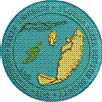 Judges SeminarFriday, April 5, 20248:30 am –5:00 pmLOCATION:Park Station (Pinellas Park Chamber of Commerce)Room 1015851 Park Boulevard   Pinellas Park, FL   33781Seminar Fee for all the ‘learnin’ and food:$40.00For more information call:Pam Davis 727 742-5584Maggie Johnson 727 415 0171PAYMENT needs to arrive by March 25 so we can arrange room and food.Check payable to Margaret Johnson and mail to:Margaret Johnson11533  48th Ave. N.St. Petersburg, FL   33708  Annual FSBS  Judges Seminar  Friday, April 5, 2024  8:30 am –5:00 pm  LOCATION:  Park Station (Pinellas Park Chamber of Commerce)  Room 101  5851 Park. Boulevard   Pinellas Park, FL   33781  Seminar Fee for all the ‘learnin’ and food:  $40.00  For more information call:  Pam Davis 727 742-5584  Maggie Johnson 727 415 0171  PAYMENT needs to arrive by March 25   so we can arrange room and food.  Check payable to Margaret Johnson and mail to:  Margaret Johnson  11533  48th Ave. N.  St. Petersburg, FL   33708Annual Bay Area Button ClubSwap –N-Shop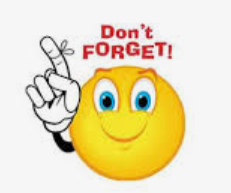 Saturday, April 6, 2024Doors Open 9:30 amDealer set up 9:00 amLOCATION:Park Station (Pinellas Park Chamber of Commerce)Room 1015851 Park Boulevard   Pinellas Park, FL   33781Selling table fee $10.001st come 1st served, reserve early!For more information call:Pam Davis 727 742-5584Maggie Johnson 727 415 0171PAYMENT needs to arrive by March 25Check payable to Margaret Johnson and mail to:Margaret Johnson11533  48th Ave. N.St. Petersburg, FL   33708  Annual Bay Area Button Club  Swap –N-Shop  Saturday, April 6, 2024  Doors Open 9:30 am  Dealer set up 9:00 am  LOCATION:  Park Station (Pinellas Park Chamber of Commerce)  Room 101  5851 Park Boulevard   Pinellas Park, FL   33781  Selling table fee $10.00  1st come 1st served, reserve early!  For more information call:  Pam Davis 727 742-5584  Maggie Johnson 727 415 0171  PAYMENT needs to arrive by March 25  Check payable to Margaret Johnson and mail to:  Margaret Johnson  11533  48th Ave. N.  St. Petersburg, FL   33708